Equity Summit Stipend Application 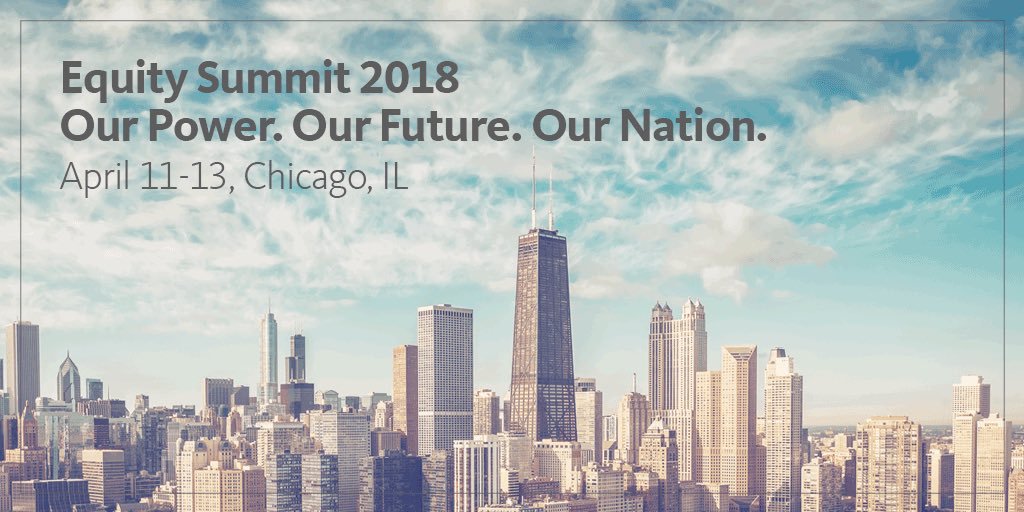 The Alliance for Metropolitan Stability is pleased to announce the availability of stipend funds for community leaders, advocates, and organizational staff to attend PolicyLink’s upcoming Equity Summit: Our Power. Our Future. Our Nation. This national convening will take place Wednesday, April 11 – Friday, April 13 and is located in Chicago, IL. The application period will be open until Monday, December 11. At that time, a community-led committee will review the applications and award stipends to help broaden the Minnesota Delegation attending the conference. Final announcements will be made sometime after Wednesday, December 20. Individuals interested in receiving a stipend should fill out this application and turn it into Margo Fritz at margo@thealliancetc.org no later than 5 p.m. Monday, December 11. We are looking to put together a delegation of over 100 Equity Summit attendees who represent a cross section of the movement to advance equity in the Twin Cities region: community leaders and staff who are currently sitting at an active campaign table focused on equity issues, public sector staff or officials who are implementing equitable policies and practices within their institution, and private sector leaders who are interested in leading with an equity lens. We are also looking for a mix of applicants who have both attended and have not attended Equity Summits in the past.  If you have any questions, please do not hesitate to contact Margo Fritz (612-332-4471; margo@thealliancetc.org).Application questions:Please describe your current professional or volunteer work and its connection to advancing equity. (please limit your answer to 300 words or less)Why do you want to go to PolicyLink’s Equity Summit? (please limit your answer to 300 words or less)

What do you hope to get out of the Equity Summit? (please limit your answer to 300 words or less)
How do you intend to apply your learnings from the Equity Summit? What initiatives or campaigns do you hope to apply your learnings to? (please limit your answer to 300 words or less)
Have you been to any of the Equity Summit’s before? If so, which ones? 

The average cost to attend the summit ranges between $830 - $1,100 per person. Please indicate how much you are requesting in scholarship funds to offset the cost. Scholarship stipend awards are expected to be up to $800.

To off-set your costs, are you willing to share a room? If you have a roommate preference, please indicate who. 
Interested stipend applicants should fill out this application and turn it in to Margo Fritz at  margo@thealliancetc.org no later than 5 p.m. Monday, December 11. If you have any questions, please do not hesitate to contact Margo Fritz (612-332-4471; margo@thealliancetc.org). 